1. Ficha de Identificación: Familia C.A.1.1 Genograma Estructural3,6,7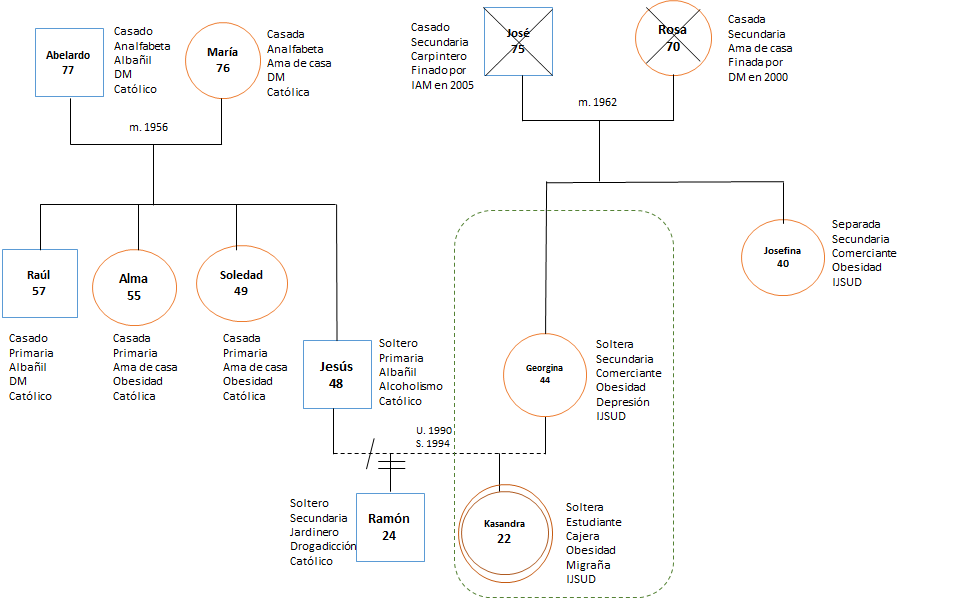 1.2 Zona de residencia: Colonia El Batán1.3 Fecha de inicio del estudio: 05 de septiembre del 20141.4 Fecha de presentación del estudio: 18 de marzo del 20151.5 Número de sesiones con la familia: 10 sesiones Se trata de paciente femenina de 22 años de edad se presenta a consulta de su Unidad de Medicina Familiar refiriendo cefalea de tipo punzante de predominio temporal bilateral EVA 9/10 la cual suele acompañarse de fotofobia, fonofobia y vómitos de contenido gastroalimentario sin sintomatología precedente al cuadro así como caída de cabello mayor a la pérdida diaria normal. Refiere sentirse actualmente ansiosa ya que su familia cursa con dificultades económicas puesto que su hermano ha sido encarcelado recientemente y la familia no tiene la capacidad de pago para cubrir la fianza expedida por el juez. Refiere la paciente que estos problemas impactan en su estado de ánimo presentando episodios de cefalea migrañosa con mayor frecuencia los cuales no ceden a la ingesta de analgésicos, motivo por el cual acude a consulta.En el caso de esta paciente se observa que la variabilidad de padecimientos referidos de origen tensional provienen de un núcleo donde se presentan crisis paranormativas no superadas. Debido a que no se cuenta con una figura paterna en el hogar y la paciente ha adoptado roles idiosincráticos que generan patología y cierto grado de discapacidad psicosocial se toma a consideración la elaboración de este estudio de salud familiar con la finalidad de conocer el contexto biopsicosocial de esta familia y ofrecer las medidas terapéuticas y profilácticas necesarias para la estabilidad de dicho núcleo.  A la exploración física se encuentra paciente consciente, tranquila, orientada en las tres esferas. Cráneo normocéfalo sin endo ni exostosis sin evidencia de alopecia. Pupilas isocóricas normorreflécticas, fondo de ojo normal. Mucosas en adecuado estado de hidratación. Adecuada coloración de piel y tegumentos. Cuello cilíndrico, tráquea central, móvil. No se palpa glándula tiroides. Precordio rítmico sin soplos ni ruidos agregados. Campos pulmonares limpios, bien ventilados. Abdomen globoso a expensas de panículo adiposo, no doloroso a la palpación superficial ni profunda. Ruidos peristálticos presentes. No se palpan visceromegalias. Sin datos de irritación peritoneal. Extremidades eutróficas eutérmicas. Fuerza muscular 5/5. ROTS normales. Sin alteraciones de la marcha. Neurológicamente íntegra. Llenado capilar inmediato. Resto de la exploración sin datos de anormalidad.FAMILIA DE ORIGEN DE JESÚS (portavoz: Kasandra)Jesús es originario de San Cristóbal de La Barranca, proviene de una familia nuclear, rural, obrera, tradicional, integrada. Sus padres, María y Abelardo se conocieron a los 16 y 17 años respectivamente al salir un domingo de misa, donde fueron presentados por amigos en común, a partir de entonces comenzaron a salir escondidas ya que el padre de María no aceptaba que su hija saliera con ningún muchacho del pueblo, mucho menos de alguien tan humilde como Abelardo, el cual no tenía ninguna educación y se dedicaba a la construcción desde los 12 años. Ayudados por una amiga en común de María, se escapan a San Cristóbal de la Barranca cuando María cumple los 18 años. Una vez allí se casan por lo civil por vínculos de amor y conocimiento y con algunos ahorros de Abelardo rentan una casita en las orillas del pueblo. Meses después de la boda, María nota la ausencia de dos períodos menstruales por lo cual acuden con el médico del pueblo quien les confirma el embarazo, situación que fue motivo de mucho anhelo para ambos. Tras enterarse de su embarazo, María escribe una carta a su familia informándoles de su situación, sin embargo recibe respuesta por una de sus hermanas explicándole que a raíz de su huida con Abelardo el padre de María había sido hospitalizado por un infarto y prohibió terminantemente a toda la familia que volvieran a comunicarse con ella o que su nombre fuera pronunciado en su casa. María se sintió muy dolida por este hecho y cursó con varias amenazas de aborto, sin embargo Abelardo intentaba consentirla para que el hijo de ambos llegara a término. En 1957 nace Raúl sin complicaciones, motivo que generó en la pareja gran alegría. Posteriormente nacen Alma, Soledad y Jesús. La infancia de Jesús y sus hermanos fue tranquila y feliz. Se les prodigaba cariño y también se les imponían castigos cuando faltaban a las reglas de la casa. La comunicación en el subsistema conyugal era clara, directa, instrumental y afectiva. La comunicación en el subsistema paterno-filial era clara, directa, instrumental y afectiva. La comunicación en el sistema fraterno era clara, directa y afectiva. La jerarquía y autoridad era ejercida por Abelardo en tanto la centralidad era llevada por María. Debido a que la familia comenzó con algunas dificultades económicas, los hombres fueron sacados de las escuelas y comenzaron a trabajar en construcción junto con su padre, cosa que Raúl lamentó al principio porque le gustaba mucho la escuela pero que Jesús vio como una excelente vía de escape, ya que a él la escuela de daba “mucha flojera”. Las mujeres sólo se instruyeron en el nivel primario porque María argumentaba que “ya tendrían marido que las mantuviera” y lo que necesitaban realmente era “aprender a hacer cosas de mujeres”. Con el paso de los años, los hombres de la casa tuvieron que buscar trabajo en Guadalajara, ya que se comentaba entre los compañeros de la obra que allá pagaban mejor, por lo que Abelardo decide viajar a la ciudad con sus hijos varones y volver los fines de semana a su casa, situación que fue apoyada por María.   FAMILIA DE ORIGEN DE GEORGINA (portavoz: Georgina) Georgina es originaria de Guadalajara, Jalisco, proviene de una familia nuclear simple, obrera, urbana, tradicional, integrada. Sus padres, Rosa y José se conocieron en una kermese organizada por la parroquia de su colonia. Al darse cuenta de que eran vecinos comenzaron a encontrarse en parques y a salir con amigos en común, iniciando una amistad que derivó pronto en noviazgo bajo el consentimiento de los padres de Rosa, ya que José tenía 21 años y Rosa 17. Ambos comienzan a hacer planes para casarse en cuanto Rosa cumpla la mayoría de edad, por lo que José pide la mano de su novia cuando ésta cumple los 18 años, sin embargo el padre de Rosa se niega hasta que José demuestre mejor solvencia económica. Ante esto, José inicia un negocio propio de carpintería, logrando ahorrar lo suficiente para comprar un terreno y fincar una casa. La pareja se une en matrimonio por vínculos de amor y conocimiento cuando Rosa cumple 22 años. El anhelo de ambos era tener un hijo, por lo que tras intentarlo por un año deciden consultar con un especialista quien les dice que no hay ningún problema anatómico en Rosa, pero que José tenía problemas. La pareja decide seguir intentándolo a pesar de los pronósticos hasta que Rosa inicia con fatiga, mareos y vómitos por lo cual acuden con el médico y éste les anuncia que Rosa estaba embarazada. La noticia hizo muy feliz a ambos. Rosa cursó un embarazo normoevolutivo. Nace Georgina obtenida por parto vaginal sin complicaciones. Cuatro años después nace Josefina, obtenida vía cesárea ya que Rosa cursó con preeclampsia severa. Georgina recuerda su infancia como buena. La jerarquía y autoridad era llevada por José en tanto la centralidad era ejercida por Rosa. La comunicación entre los subsistemas era clara, directa e instrumental, en ocasiones afectiva. Fueron inculcados valores de respeto y moralidad. Debido a las complicaciones económicas Georgina sólo pudo concluir la secundaria, ya que era necesario que ayudara con los gastos de la casa debido a que los trabajos de José eran cada vez más esporádicos y su madre ya tenía suficiente cuidando la casa, a Josefina y planchando ropa ajena. A los 17 años Georgina entra a trabajar a la nevería La Fiesta, ubicada en el centro histórico de la ciudad.      FAMILIA DE ORIGEN DE KASANDRA (portavoz: Kasandra) Jesús conoció a Georgina cuando éste se encontraba trabajando en la remodelación de unos locales en el centro histórico de la ciudad y acude durante sus descansos a una nevería cercana. A Jesús le llamó la atención la cajera del local, por lo que acudía todos los días para verla. Un día esperó a que Georgina saliera del trabajo, ocasión que aprovechó para presentarse y acompañarla a esperar el transporte público. Después de esto ambos comienzan a frecuentarse y a coordinar sus descansos para comer juntos. Tras algunos meses, Jesús le pide a Georgina que lo acompañe a la boda de su hermano Raúl para presentarla a sus papás, petición a la que Georgina accede. Durante la celebración, Jesús presenta a Georgina con sus padres y hermanas. A partir de ese momento, María no aceptó a Georgina, mostrando abiertamente su aversión e ignorándola toda la noche. Posterior a esto, María insta a toda la familia a hacer lo mismo, intentando convencer a Jesús de que Georgina no era una buena mujer para él. Sin embargo, Jesús continúa su relación con Georgina a expensas de las opiniones de su madre. Los padres de Georgina, por el contrario, aceptan a Jesús pues les pareció un joven trabajador. Georgina y Jesús inician su vida sexual con protección, siendo satisfactoria para ambos. Georgina y Jesús se van a vivir juntos cuando ella cumple los 20 años y se instalan en una casa prestada por un amigo en común. Este hecho genera problemas entre Jesús y María, quien argumenta que Georgina seguramente estaba embarazada y que por eso lo había obligado a vivir con ella. Los padres de Georgina no lo toman con mucho entusiasmo, pero aceptan la unión de la pareja. A los pocos meses Georgina presenta un retraso en su menstruación y espera un ciclo adicional para comunicar la noticia a Jesús. Contrario a lo que Georgina esperaba, Jesús se comporta de una forma extraña, ya que la mamá de Jesús insistía a su hijo que el hijo de Georgina no era suyo. Georgina cursa con un embarazo normoevolutivo a pesar de que fue una época difícil puesto que María y Georgina tenían conflictos verbales cada vez más fuertes sin que Jesús interviniera. En 1990 nace Ramón, obtenido por parto eutócico sin complicaciones siendo dado de alta con su madre. Una semana después del alta Georgina le dice a Jesús que la acompañe a registrar a Ramón, a lo que él se niega argumentando que el niño no era suyo, motivo por el cual Ramón es registrado con los apellidos de Georgina. Este hecho es conocido por Ramón y es la razón por la que Ramón detesta a su padre y aún no lo ha perdonado. Georgina y Ramón fueron rechazados por los padres de Jesús, circunstancia que desencadenó conflictos frecuentes en la pareja que casi siempre terminaban con Jesús alcoholizado y Georgina yéndose de la casa con Ramón. Sin embargo, Jesús pedía perdón a Georgina y volvían a vivir juntos a los pocos días, no obstante Jesús no asumió su rol como padre de Ramón y éste jamás lo distinguió como figura paterna, llamándolo incluso por su nombre de pila. En 1992 cuando Ramón casi cumplía los dos años, Georgina vuelve a notar un retraso en su ciclo pero decide no comunicarlo a Jesús hasta tres meses después. Jesús vuelve a comportarse de manera distante con Georgina hasta que en una consulta prenatal ambos se enteran de que el producto es una niña. A partir de ese momento, Jesús cambia radicalmente su actitud con Georgina, proporcionándole todas las atenciones y cuidados durante el embarazo. María apoyaba su hijo argumentando que la niña “sí era suya”. Esta discriminación en los hijos causó en Georgina un deseo de venganza hacia Jesús, mismo que satisfizo cuando nació Kasandra, obtenida por parto eutócico sin complicaciones. Georgina acudió sola al registro civil y registró a su hija con sus apellidos, regaló toda la ropa de Jesús a algunas personas que iban pasando por la casa y encerró a Ramón y a Kasandra en una habitación. Esa noche Jesús llegó a su casa y fue recibido por Georgina con la noticia de que Kasandra fue registrada como hija solamente suya por lo que se desencadena una discusión que llegó a los golpes por parte de ambos. Así se mantuvo la relación entre ambos hasta que un día Jesús sale definitivamente de la casa para irse a Estados Unidos y Georgina se va con sus hijos a casa de su hermana Josefina, ya que al pedir apoyo a sus padres, estos se niegan y la echan de la casa. Con dos hijos pequeños, sin tener profesión ni oficio, Georgina se ve en la necesidad de prostituirse para obtener dinero, situación que al principio le generaba repulsión, pero que con el tiempo llegó a ver como un trabajo cualquiera y que le era muy bien remunerado. Su hermana Josefina creía que Georgina trabajaba como guardia de seguridad y casi nunca coincidían por los horarios de trabajo de ambas hermanas. En ocasiones Georgina salía de la ciudad argumentando que la empresa para la que trabajaba la enviaba a hacer guardia en construcciones cuando en realidad salía a carretera con algún chofer que le pagaba el fin de semana o la semana. Con el dinero que recibía, Georgina adquirió un terreno en la colonia El Batán, lugar donde fincó su vivienda actual. Kasandra y Ramón se criaron solos, cuidándose entre ambos, ya que Georgina dormía todo el día y salía por las noches todos los días. En el año 2000 la madre de Georgina, Rosa inicia con alteración del estado de alerta por lo cual José llama a Georgina para que los auxilie. Rosa es ingresada con diagnóstico de estado hiperosmolar, falleciendo a las pocas horas de ingreso. Este hecho le causó mucho dolor a Georgina, quien aún sigue lamentando no haber podido despedirse de su madre. Tras la muerte de Rosa, José se reconcilia con su hija. Cinco años después José se encontraba en la carpintería cuando comienza con dolor torácico por lo que es llevado a Urgencias por sus compañeros de trabajo, los cuales avisan a Josefina y a Georgina. José fallece cuatro días después de su ingreso y aunque padre e hija se habían reconciliado, Georgina lamenta actualmente la muerte de sus padres argumentando que les había fallado como hija.  Cuando Ramón cursaba el tercer año de secundaria, se entera por medio de las burlas de sus vecinos de que su madre se dedica a la prostitución. Ese día Kasandra y Ramón confrontan a Georgina, quien les dice que si quieren que ella deje de trabajar en eso la tenían que mantener porque de lo contrario no tendrían para comer. Ramón terminó la secundaria y comenzó a laborar en un mercado, siendo ayudado con los gastos por su hermana Kasandra quien inicia a los 16 años como empleada doméstica, mientras cursaba la preparatoria. Georgina cumple su palabra y no vuelve a prostituirse, sin embargo cuando los ingresos no eran suficientes, amenazaba a sus hijos con volver a su actividad nocturna. Ramón inicia el consumo de marihuana, situación que es sabida por Georgina y la cual golpea, grita y ofende a su hijo. Ramón continúa su consumo a escondidas de Georgina y con los ahorros de su trabajo en el mercado compra herramientas y una camioneta usada iniciando así su propio negocio como jardinero.    Kasandra comienza a salir con su hermano Ramón y un amigo suyo apodado “El Chango” a reuniones y fiestas en las cuales tomaba y consumía marihuana. En junio de 2009 en una de las fiestas Kasandra conoce a Sandra y Jazmín, dos muchachas que no tomaban ni fumaban, cosa que a Kasandra le llama la atención. Comienza a conversar con ellas y es así como conoce la Iglesia de Jesucristo de Los Santos de los Últimos Días a la cual acudía cada domingo al principio por convivir con sus nuevas amigas, pero después comenzó a hacerlo por motivación propia. Dejó totalmente el consumo de alcohol y marihuana y después de un período de tiempo se convirtió a dicha religión. Fue criticada por su tía Josefina y su hermano Ramón, sin embargo Georgina le dijo a Kasandra que con Dios no se jugaba, que ella sabía lo que hacía y que por favor no se estuviera cambiando de religión posteriormente. Kasandra comienza a hacerse cargo de las clases dominicales de los niños y se fija como meta salir a una misión después de concluir sus estudios, ya que quería cursar la carrera de Derecho. Por este motivo comienza a esforzarse para obtener mejores calificaciones. Unos años después, Kasandra invita a unos misioneros a comer a su casa, los cuales piden permiso a Georgina para visitar a la familia y enseñarles, situación que es aceptada por Georgina quien incluso invita a su hermana Josefina, pero de la cual Ramón evita ser participe. Georgina se convierte a la religión SUD en el año 2011, unos meses después Josefina también se convierte.  Kasandra finaliza la preparatoria y hace dos intentos para ingresar a la carrera de Leyes, sin embargo no lo logra. Soledad, su tía, ofrece apoyar a Kasandra para que entre en una escuela incorporada, motivo que le genera gran alegría. Por aquel entonces Jesús se presenta con Georgina para ver a sus hijos, sin embargo Ramón lo corre de la casa amenazándolo de muerte si se atrevía a regresar. Jesús busca por separado a Kasandra, quien le dice no le hace falta su presencia pues él nunca ha sido su padre y que regresara por donde había venido, que tanto Ramón como ella se habían abierto camino cómo habían podido y que así seguirían haciéndolo. Jesús regresa a Estados Unidos, lugar donde radica actualmente.  En 2013 Georgina inicia con períodos de hipersomnia, llanto fácil, miedos inexplicables y anhedonia por lo que es llevada por Kasandra a SALME donde es diagnosticada con trastorno mixto de ansiedad y depresión por lo que recibe tratamiento farmacológico con regular apego actualmente. En Agosto del 2014 se presentan a casa de Georgina cuatro judiciales quienes mediante conductas amedrentadoras exigen la presentación de Ramón. Kasandra, quien se encontraba en el patio, sale a su encuentro exigiendo una orden de aprehensión, sin embargo los judiciales ingresan a la casa portando armas de fuego. Ramón no se encontraba en ese momento, por lo que comienzan a interrogar a Georgina y a Kasandra por separado diciéndole a Georgina que venían por Ramón, ya que lo habían denunciado como vendedor de marihuana y cocaína. Georgina llama a Ramón por teléfono, obligada por los judiciales, pidiendo a Ramón que regresara a su casa porque la policía lo estaba esperando. Ramón llegó y al abrir la puerta se asustó al pensar que los hombres adentro eran miembros de un cartel. Georgina y Kasandra son llevadas al patio y custodiadas por un guardia mientras los demás policías se quedaban con Ramón. Georgina lloraba y pedía que la dejaran ver a Ramón mientras ambas mujeres escuchaban cómo golpeaban a Ramón. Para distraerlas del ruido, el guardia las comienza a interrogar a gritos sobre sus actividades laborales, nexos con la delincuencia y otros datos personales. Otros dos guardias ingresaron a la casa y comenzaron a registrar la casa, tomando algunas pertenencias de Ramón como aparatos electrónicos y dinero. Cuando terminaron el registro todos los policías salieron de la casa, llevándose a Ramón con ellos. En ese momento Kasandra llama a uno de sus maestros para pedir apoyo y saber dónde se encontraba su hermano, recibiendo la indicación de acudir a la fiscalía y quejarse a derechos humanos. Derechos humanos se pone en contacto con Kasandra por la noche para avisarle que su hermano estaba en la fiscalía No. 14 Al día siguiente Kasandra acude a locutorios con su hermano quien le comenta que los policías lo amenazaron con asesinar a su familia si éste declaraba algo a derechos humanos y que gracias a la queja de Kasandra no lo golpearon tanto. Ramón es obligado a declarar y firmar su declaración argumentando que sí vendía drogas. Es pasado a la Penal donde cambia su declaración y argumenta que había firmado bajo amenaza y que no comerciaba con estupefacientes, que sólo utilizaba marihuana para uso personal. Una vez en la cárcel, es invitado por uno de los cárteles a formar parte de una banda, situación que rechaza por miedo a las consecuencias. Dentro de la cárcel se dedica a lavar las prendas de otros presos, recibiendo dos pesos por cada pieza y así poder costear algunos artículos de uso personal. Georgina presiona a Kasandra para que saque a Ramón de la cárcel, por lo que ella comienza a llevar el caso de su hermano junto con uno de sus profesores. Durante el proceso se da cuenta de que la denuncia fue puesta por una vecina que estaba molesta con Ramón por la invasión a su cochera cada vez que estacionaba su auto. El juez dicta 3 años de prisión para Ramón o una fianza de 23,000 pesos, situación que motiva a Georgina a abandonar su postura con respecto al trabajo y con algunos ahorros consigue material para montar un puesto de botanas en las afueras de una unidad deportiva y así conseguir la suma para liberar a Ramón. 5. 1 TIPOLOGÍA FAMILIARConformación Según Torres: nuclear incompleta. Donde se cuenta con un jefe (hombre o mujer) sin pareja y con hijos solteros1. Según Membrillo: por ser una familia conformada por la madre y sus dos hijos se considera esta familia como monoparental2.  Según Huerta: se considera a esta familia como seminuclear ya que es una familia de un solo padre (en este caso la madre) con dos hijos como consecuencia de separación3.Desarrollo: en base a su desarrollo se considera una familia moderna, ya que el rol de jefe de familia es llevado por la madre quien labora como comerciante en un puesto de botanas1,3,4,7. Integración: según la definición de Irigoyen esta familia se encuentra desintegrada ya que solamente la madre está presente en el hogar1.  Ocupación: obrera ya que Georgina, quien funge como jefa de la familia, no cuenta con una preparación profesional o técnica y labora como comerciante1,2,4,6,7. Ubicación: Urbana. La familia radica en Zapopan, Jalisco. Una población mayor a 2,500 habitantes y que cuenta con todos los servicios intradomiciliarios como agua potable, drenaje, luz eléctrica, etc1,2,7. Funcionalidad: esta familia se clasifica como disfuncional ya que no se cumplen adecuadamente las funciones familiares y los integrantes califican al núcleo como disfuncional de acuerdo a la escala de APGAR (ver Anexo 3)2,3,4,7. EN BASE A LA GUIA 2005Parentesco: Presencia física en el hogar o convivencia: Medios de subsistencia: Nivel económico: Nuevos tipos de convivencia individual-familiar originados por cambios sociales: Socialización: Cuidado: Vestido: Alimentación: Seguridad física: Apoyo emocional: Afecto: Reproducción: Estatus: Roles3,7,6  5.4.1 Estructura FamiliarJerarquía y autoridad3,7La jerarquía es ejercida por Georgina quien es la madre del hogar y por tanto la jefe de la familia. Ella impone las reglas y los límites de cada integrante y realiza la toma de decisiones para la familia. Límites y fronteras3,7Intergeneracionales: los límites son claros, definidos e impermeables. No se propician acercamientos y expresiones de afecto en la familia.   Individuales: los límites son claros, definidos e impermeables. Limites externos: son claros, definidos, flexibles y permeables. Se permite que la familia conviva en otros ámbitos (centros de trabajo, instituciones de contacto) y con otros miembros de la familia sin limitar la autonomía de sus miembros. Centralidad o territorio3,7Definido como el espacio que ocupa cada cual en un determinado contexto. En esta familia la centralidad es ocupada por Georgina ya que ella es quien funge como jefe de la familia e interactúa de manera permanente con todos los miembros. Geografía o mapa3,7GeorginaOcupa todos los espacios de la casa, habitaciones, cocina y comedor. Por las mañanas se levanta alrededor de las 11:00hrs, sale de su habitación y se dirige a la cocina donde se prepara el desayuno. Va al cuarto del televisor donde ve algunos programas mientras consume sus alimentos. Alrededor de las 14:00 hrs organiza, lava y prepara los productos que llevará a su puesto y sale a las 16:00hrs a una unidad deportiva donde coloca su puesto y se dedica al comercio de botanas preparadas. Regresa a su casa a las 22:30 hrs, cena mientras ve televisión y se va a dormir a las 23:00hrs. KasandraOcupa su habitación, comedor, cocina y baño. Despierta a las 06:00hrs, se baña y se viste; se prepara algo para desayunar en el trayecto hacia la escuela. Ingresa a la escuela a las 08:00hrs y regresa a su casa a las 13:00hrs. Prepara la comida y ayuda a Georgina con la preparación de sus productos. Sale de su casa al trabajo a las 14:00hrs y regresa a las 22:00 hrs para ayudar a Georgina a desmontar el puesto y ambas vuelven a casa a las 22:30hrs. Cena y limpia la casa. Se va a dormir a las 00:00hrs. Triangulaciones3,6,7:Observada entre Georgina-Kasandra-Ramón.Observada entre Kasandra-Ramón-Jesús.  Alianzas3,6,7: definidas como el apoyo mutuo que se dan entre sí dos personas, ya que supone compartir intereses sin estar dirigida contra nadie, basada en afinidades y metas comunes. Ramón y Kasandra para el apoyo de GeorginaGeorgina y Kasandra para el apoyo de RamónObservada entre Soledad y KasandraCoaliciones3,6,7: No observadas en este estudio de salud familiar. Comunicación y reglas3,6,7: Subsistema paterno-filialLa comunicación en el subsistema es clara, directa, instrumental y enmascarada en ocasiones. Durante períodos de conflicto suele ser desplazada en ambas direcciones. Reglas3,8Las reglas se definen como “acuerdos relacionales que prescriben o limitan los comportamientos individuales en una amplia gama de áreas comportamentales, organizando su interacción en un sistema razonablemente estable”.En esta familia las reglas son determinadas por Georgina con claridad sin embargo estas no son respetadas por todos los miembros de la familia. Se cuenta con reglas definidas e implícitas que son llevadas a cabo consciente e inconscientemente por los integrantes. 5.4.1.2 Demografía FamiliarLa colonia El Batán cuenta con todos los servicios básicos de la comunidad. Cercano al domicilio existe una iglesia católica, escuela secundaria, escuela primaria, restaurantes, una cancha de fútbol, un parque, una ferretería, dos veterinarias, papelerías, farmacias, bancos y tiendas de abarrotes. 5.4.1.3 EVENTOS DE LA VIDA FAMILIAR (CRISIS FAMILIARES) 3,7CRISIS NORMATIVASCRISIS PARANORMATIVAS3,75.4.1.4 PROBLEMAS SOCIALES Y DE SALUDProblemas socialesEsta familia presenta problemas de tipo legal ya que Ramón se encuentra en la cárcel por posesión de sustancias ilegales.  Problemas de salud En esta familia se detectan problemas de salud en José, quien utiliza marihuana y cocaína con regularidad. Así mismo, los cinco integrantes de la familia presentan obesidad. Gerogina padece depresión y Kasandra cefalea migrañosa.   ENFERMEDADES AGUDAS Y CRONICAS GEORGINAObesidadDepresiónKASANDRAObesidadCefalea MigrañosaHereditarios en la familia de origen de georginaDiabetes mellitusObesidadHereditarios en la familia de origen de jesús Diabetes mellitusObesidad ESCALA DE GRAFFAR-MÉNDEZ-CASTELLANOS (ANEXO 1)Aplicado a: Georgina   Puntaje: 13 puntos Resultado: ESCALA DE EVENTOS CRITICOS DE THOMAS HOLMES (ANEXO 2)Aplicado a: KasandraPuntaje: 174 puntosResultado: APGAR FAMILIAR (ANEXO 3) Aplicado a: GeorginaPuntaje: 2 puntosResultado: Aplicado a: KasandraPuntaje: 1 puntoResultado: FACES III (ANEXO 4) Aplicado a: GeorginaPuntaje: COHESION (ITEMS NONES): 19 puntos No relacionada. ADAPTABILIAD (ITEMS PARES): 15 puntos RígidaResultado: Aplicado a: KasandraPuntaje: COHESION (ITEMS NONES): 21 puntos No relacionada. ADAPTABILIAD (ITEMS PARES): 13 puntos RígidaResultado: CUESTIONARIO DE APOYO SOCIAL DE MOS (ANEXO 5)Aplicado a: Georgina Puntaje: EMOCIONAL: 14 puntos (máximo 40 puntos, media 24 puntos, mínimo 8 puntos). INSTRUMENTAL: 15 puntos (máximo 20 puntos, media 12 puntos, mínimo 4 puntos). INT. SOCIAL: 6 puntos (máximo 20 puntos, media 12 puntos, mínimo 4 puntos). AFECTIVO: 6 puntos (máximo 15 puntos, media 9 puntos, mínimo 3 puntos). I. GLOBAL: 31 puntos (máximo 94 puntos, media 57 puntos, mínimo 19 puntos).Resultado: Aplicado a: KasandraPuntaje: EMOCIONAL: 17 puntos (máximo 40 puntos, media 24 puntos, mínimo 8 puntos). INSTRUMENTAL: 4 puntos (máximo 20 puntos, media 12 puntos, mínimo 4 puntos). INT. SOCIAL: 11 puntos (máximo 20 puntos, media 12 puntos, mínimo 4 puntos). AFECTIVO: 9 puntos (máximo 15 puntos, media 9 puntos, mínimo 3 puntos). I. GLOBAL: 41 puntos (máximo 94 puntos, media 57 puntos, mínimo 19 puntos).Resultado: ESCALA DE ANSIEDAD DE HAMILTON (ANEXO 6)Aplicado a: KasandraPuntaje: 16 puntosResultado: Aplicado a: GeorginaPuntaje: 9 puntosResultado: ESCALA DE DEPRESION DE HAMILTON (ANEXO 7) Aplicado a: GeorginaPuntaje: 7 puntosResultado: CUESTIONARIO COOHERSMITH PARA AUTOESTIMA (ANEXO 8) Aplicado a: GeorginaPuntaje: 7 puntosResultado: Aplicado a: KasandraPuntaje: 9 puntosResultado: 6.1 AMBITO SOCIAL6.1.1 Ingreso económico familiar y su distribuciónEn esta familia el aporte de ingresos es proporcionado por Kasandra y Georgina quienes poseen actividad laboral en la familia. La distribución de los recursos se realiza de la siguiente manera: 6.1.2 Aspectos laborales3,7Kasandra Trabajó desde los 16 años como empleada doméstica. A los 19 años comienza a laborar como cajera en una paletería, actividad que desempeña hasta el momento. Georgina Desde los 26 años se dedicó a la prostitución, actividad que cesó definitivamente hace unos años. Actualmente se dedica al comercio informal, ya que labora en un puesto ambulante de botanas cerca de una unidad deportiva.    AccidentesNinguno durante la vida laboral de los integrantes de la familia.  IncapacidadesNo han sido requeridas durante la vida laboral de los integrantes de la familia Impacto en la vida familiarLa actividad laboral de Georgina era conocida por sus hijos, quienes al principio no eran muy conscientes de lo que eso significaba, sin embargo Kasandra y Ramón le reclamaron a su madre el que se dedicara a la prostitución. 6.1.3 VIVIENDA Vivienda urbana, propia, adquirida hace 11 años. Cuenta con un nivel, piso de cemento, techo de cemento. Cuenta con sala, cocina integral, un baño y un patio. Cuenta con una habitación. Cuenta con los servicios de drenaje, luz, gas, agua potable y telefonía fija. Se realiza recolección de basura por servicios municipales. Presencia de fauna nociva en casa (cucarachas, ratones). Conviven con cinco perros de raza pequeña y dos gatos. 6.1.4 ALIMENTACION Y NUTRICIONRegular en cantidad y mala en calidad. Se realizan 3 comidas principales con la siguiente distribución: verduras 2/7, frutas 2/7, carne 3/7, pollo 2/7, pescado 0/7, leguminosas 7/7, cereales 7/7, lácteos 7/7, grasas de origen animal 7/7, grasas de origen vegetal 7/7. Se consumen alimentos industrializados de alto contenido calórico diariamente, los alimentos son acompañados de bebidas carbonatadas o agua preparada con polvo de frutas. Los fines de semana no hay variaciones en la alimentación. 6.1.5 RECREACIONGeorginaNo cuenta con actividad recreativa individual.   KasandraAcude a los servicios religiosos los domingos por la mañana. Los domingos por la tarde suele visitar a miembros de la iglesia poco activos o que necesitan ayuda en casa.   FamiliarNo existe actividad familiar recreativa.  6.1.6 ADICCIONESEsta familia presenta un problema de adicción a la marihuana por parte de Ramón6.1.7 UTILIZACION DE LOS SERVICIOS DE SALUD Y SOCIALESKasandraCuenta con IMSS por parte de su trabajo. No acostumbra utilizar los servicios de salud con regularidad. Se aplica las vacunas correspondientes a las campañas de salud estacionales. Acude a consulta con médico familiar cuando lo amerita.   Georgina Recibe atención vía pago en SALME de manera semestral, no se encuentra afiliada a ningún tipo de seguridad social. Acude a farmacias de atención médica gratuita cuando lo amerita.    6.1.8 PARTICIPACION COMUNITARIALa familia no pertenece a ninguna asociación deportiva ni realiza actividad en conjunto. Kasandra usualmente ayuda a miembros de la iglesia cuando requieren cuidados por enfermedad o asistencia en casa por incapacidad. 
. IOGRAFIA UNTOSIVAS decimientos actuales.tesil controlar las cifras de Factores de riesgo individualGEORGINABiológicosCarga genética para desarrollar diabetes mellitus.Carga genética para desarrollar IAM. Físicos Riesgo para presentar accidentes en casa.Riesgo de accidentes durante los traslados de casa-puesto, puesto-casaPsicológicosRiesgo de agravamiento de cuadro depresivo debido a la inestabilidad de su situación económica y familiar. Cuadro de ansiedad moderada que podría desencadenar retraimiento social o aislamiento.Riesgo de desarrollar ataques de pánico debido al alto índice de estrés diagnosticado.KASANDRA BiológicosCarga genética para desarrollar diabetes mellitus.Carga genética para desarrollar IAM. Físicos Riesgo de accidentes durante los traslados hacia su centro de trabajo.Riesgo de accidentes en el ámbito laboral y escolar. Riesgo de accidentes en casa. PsicológicosRiesgo de agravamiento de cuadro de ansiedad debido a la adopción de rol idiosincrático e inestabilidad de su núcleo familiar. Riesgo de desarrollo de depresión condicionada a la sentencia de su hermano Ramón. Factores de riesgo familiar y su jerarquización3,6Diagnóstico biopsicosocial individualDiagnóstico familiarFactores de protección familiarEsta familia cuenta con vivienda propia, así como con seguridad social por parte de Kasandra, de la cual podría hacer partícipe a Georgina. Tanto Georgina como Kasandra poseen actividad laboral remunerada cada semana. Corto Plazo: Mediano Plazo: Largo Plazo: GEORGINAIntegrarse a Seguridad Social a través de las prestaciones de Kasandra. Acudir oportunamente a citas en Psiquiatría. Realizar ajuste de medicamentos en caso de requerirlos. Interconsultar a otras especialidades según requiera el cuadro actual de la paciente para proporcionar un manejo conjunto e integral de su padecimiento. Dar seguimiento en la consulta de Medicina Familiar para otorgar una atención integral, realizar detecciones oportunas para la edad, sexo y antecedentes familiares y conocer estrechamente la evolución de su padecimiento.Brindar orientación y educación a la paciente y a su familia con respecto a los cuidados que requiere su padecimiento y para prevención de complicaciones, así como proporcionar datos de alarma.Actualización de esquema de vacunación, inclusión en programas de prevención acorde a edad y sexo.Realización de exploración mamaria y mamografía de control. Proporcionar técnica adecuada de autoexploración mamaria y recomendaciones para su realizaciónRealizar screening para diabetes mellitus y tamizaje de hipertensión arterial. Envío a dental y nutrición para valoración y manejo integral.     Envío a Psicología para valoración y manejo conjunto. El médico familiar se compromete a otorgar un seguimiento estrecho y puntual de los padecimientos de la paciente, así como a proporcionar datos de alarma, proporcionar educación sobre los cuidados y actividades preventivas, y referir oportunamente a segundo nivel cuando amerite. KASANDRAAcudir a Unidad de Medicina Familiar para recibir atención médica de manera continua.Envío a Dental y Nutrición para valoración y realización de actividades profilácticas y educacionales oportunas.Realizar tamizaje para detección de diabetes mellitus y tamizaje de hipertensión arterial.Envío a Medicina Preventiva para inclusión en programas preventivos acorde a edad y sexo.Realización de papanicoalu y exploración mamaria. Proporcionar técnica adecuada de autoexploración mamaria y recomendaciones para su realizaciónOrientar sobre los efectos adversos de las toxicomanías y cómo prevenirlas en el contexto social.Acudir a Planificación Familiar para orientación sobre enfermedades de transmisión sexual y embarazos no planeados. Proporcionar orientación sobre hábitos higienico-dietéticos adecuados, así como modificaciones al estilo de vida y los beneficios de dichos cambio. Actualización de esquema de vacunación periódicamente. Envío a Psicología para valoración y manejo conjunto. El médico familiar se compromete a dar un seguimiento estrecho a la paciente, así como a proporcionar educación sobre los cuidados higiénico-dietéticos y actividades preventivas complementando su atención con otros servicios de salud para brindar un cuidado integral al integrante de la familia. FAMILIARValorar envío a Terapia Familiar para resolución de los conflictos entre el subsistema paterno-filial y fomentar mayor seguridad emocional y psicológica en los miembros de la familia.Fomentar el apoyo entre los miembros para lograr una red a través de la cual el patrón de comportamiento de la enfermedad de la madre impacte menos en la dinámica mediante el fortalecimiento de los vínculos entre los subsistemas. Promover la confianza y la participación en casa de todos los integrantes para efectos de disminución del impacto de los factores de riesgo jerarquizados en este estudio de salud familiar. El médico familiar se compromete a dar un seguimiento estrecho a la familia, así como a proporcionar educación sobre los cuidados higiénico-dietéticos, datos de alarma y actividades preventivas complementando su atención con otros servicios de salud para brindar un cuidado integral a la familia que logre el bienestar físico y mental de los integrantes. ANEXO 1ESCALA GRAFFAR-MENDEZ-CASTELLANOSANEXO 2ESCALA DE EVENTOS CRITICOS DE THOMAS HOLMESANEXO 3APGAR FAMILIARANEXO 4FACES III (FAMILY ADAPTABILITY AND COHESION EVALUATION SCALES)ANEXO 5MEDICAL OUTCOMES SURVEY - CUESTIONARIO MOSANEXO 6ESCALA DE HAMILTON PARA ANSIEDADANEXO 7ESCALA DE HAMILTON PARA DEPRESIONANEXO 8CUESTIONARIO DE COOHERSMITH: AUTOESTIMAIrigoyen Coria Arnulfo. Nuevo diagnóstico familiar. Primera edición Editorial medicina familiar mexicana 2005 pp. 47-51, 174-200Membrillo Luna Apolinar, Fernández Ortega Miguel Ángel. Familia introducción al estudio de sus elementos. Editores de Textos Mexicanos. 2008 pp. 51-86 Huerta González José Luis. Medicina Familiar. La familia en el proceso salud-enfermedad. Biblioteca de medicina familiar. Editorial Alfil. Primera edición pp. 57-115. 2005 Conceptos básicos para el estudio de las familias. Archivos de Medicina Familiar. Vol. 1 supl. 1. pp. 15-19. 2005De la Revilla Luis. Conceptos e instrumentos de la atención familiar. Editorial Doyma. pp. 111-139Gutiérrez Román Elsa et al. Taller de nuevas estrategias en el estudio de salud familiar. Colegio Jalisciense de Medicina Familiar A.C. Anzures Carro Ricardo et al. Medicina Familiar. Editorial Corinter. 2ª edición. 2013. pp 210-292. González Gallegos Juan. La Familia Como Sistema. Rev Paceña Med Fam; 4(6): 111-114. 2007 ESTUDIO DE SALUD FAMILIAR2. MOTIVO DE CONSULTA3. JUSTIFICACION4. HISTORIA DE LA FAMILIA5. ESTUDIO DE LA ESTRUCTURA FAMILIAR5.2 ETAPA ACTUAL DEL CICLO DE VIDA FAMILIAR5.3 FUNCIONES FAMILIARES BASICAS5.4 ESTUDIO DE LA DINAMICA FAMILIAR5.4.2 FAMILIOgrama Sociodinámico3,6,75.5 APLICACIÓN DE INSTRUMENTOS PARA EVALUAR LA FUNCIONALIDAD FAMILIAR3,6,76. ESTUDIO DE LOS FACTORES DE RIESGO DE LA SALUD  FAMILIAR Y DESCRIPCION DEL AMBITO SOCIALINGRESOS MENSUALESEGRESOS MENSUALESKasandra: 3,000Georgina: 3,000TOTAL: $ 6, 000Luz…………………………………………………………………………….$150Agua…………………………………………….……………………………$60Gas …………………………………………………………………………..$400Alimentos………………………………………………………………….$3,000Artículos de alacena, hogar y mascotas……………………..$600Transporte…………………………………………………………………$200Teléfono fijo………………………………………………………………$300Esparcimiento……………………………………………………………$0Ahorro para fianza de Ramón…………………………………...$600Vestido y calzado…………………………………………………….. $200Gastos escolares……………………………………………………….$400 TOTAL……………………………………………………………………..$6,0006.2 FACTORES DE RIESGO Y PROTECCION PARA LA SALUD FAMILIAR3,6,77. DIAGNOSTICO FAMILIAR BIOPSICOSOCIAL INTEGRAL Y FACTORES DE PROTECCION8. PRONOSTICO9. PLAN DE MANEJO INTEGRAL INDIVIDUAL Y FAMILIAR10. EVOLUCION Y SEGUIMIENTO11. ANEXOSGeorginaGeorginaGeorginaVariablespuntosItems1.- Profesión del Jefe de familia1Profesión Universitaria, financistas, banqueros, comerciantes, todos de alta productividad, Oficiales de las Fuerzas Armadas (si tienen un rango de Educación Superior).1.- Profesión del Jefe de familia2Profesión Técnica Superior, medianos comerciantes o productores.1.- Profesión del Jefe de familia3Empleados sin profesión universitaria, con técnica media, pequeños comerciantes o productores.1.- Profesión del Jefe de familia4Obreros especializados y parte de los trabajadores del sector informal (con primaria completa)1.- Profesión del Jefe de familia5Obreros no especializados y otra parte del sector informal de la economía (sin primaria completa)2.- Nivel de instrucción de la madre1Enseñanza Universitaria o su equivalente2.- Nivel de instrucción de la madre2Técnica Superior completa, enseñanza secundaria completa, técnica media.2.- Nivel de instrucción de la madre3Enseñanza secundaria incompleta, técnica inferior2.- Nivel de instrucción de la madre4Enseñanza primaria, o alfabeta (con algún grado de instrucción primaria)2.- Nivel de instrucción de la madre5Analfabeta3.- Principal fuente de ingreso de la familia1Fortuna heredada o adquirida3.- Principal fuente de ingreso de la familia2Ganancias o beneficios, honorarios profesionales3.- Principal fuente de ingreso de la familia3Sueldo mensual3.- Principal fuente de ingreso de la familia4Salario semanal, por día entrada a destajo3.- Principal fuente de ingreso de la familia5Donaciones de origen público o privado4.- Condiciones de alojamiento1Vivienda con óptimas condiciones sanitarias en ambientes de gran lujo4.- Condiciones de alojamiento2Viviendas con óptimas condiciones sanitarias en ambientes con lujo sin exceso y suficientes espacios4.- Condiciones de alojamiento3Viviendas con buenas condiciones sanitarias en espacios reducidos o no, pero siempre menores que en las viviendas 1 y 24.- Condiciones de alojamiento4Viviendas con ambientes espaciosos o reducidos y/o con deficiencias en algunas condiciones sanitarias4.- Condiciones de alojamiento5Rancho o vivienda con condiciones sanitarias marcadamente inadecuadas4.- Condiciones de alojamientoTOTAL: 14 PUNTOSINTERPRETACION: TOTAL: 14 PUNTOSINTERPRETACION: 4.- Condiciones de alojamientoKASANDRAKASANDRA1.  Muerte del cónyuge1002.  Divorcio733.  Separación matrimonial634.  Causas penales635.  Muerte de un familiar cercano636.  Lesión o enfermedad personal537.  Matrimonio508.  Pérdida del empleo479.  Reconciliación matrimonial4510. Jubilación4511. Cambios en la salud de un familiar4412. Embarazo4013. Problemas sexuales3914. Nacimiento de un hijo3915. Reajuste en los negocios3916. Cambios en el estado financiero3817. Muerte de un amigo muy querido3718. Cambio a línea diferente de trabajo3619. Cambio de número de discusiones  con la pareja3520. Hipoteca mayor3121. Juicio por una hipoteca o préstamo 3022. Cambio de responsabilidad en el trabajo2923. Uno de los hijos abandona el hogar2924. Dificultades con los parientes políticos2925. Logro personal notable2826. La esposa comienza a ( o deja de) trabajar2627. Inicia o termina la escuela2628. Cambio en las condiciones de vida2529. Revisión de hábitos personales2430. Problemas con el jefe 2331. Cambio de horario o condiciones de trabajo2032. Cambio de residencia2033. Cambio de escuela2034. Cambio de recreación1935. Cambio en las actividades religiosas1936. Cambio en las actividades sociales1837. Hipoteca o préstamo menor1738. Cambio en los hábitos del sueño1639. Cambio en el número de reuniones familiares1540. Cambio en los hábitos alimentarios1541. Vacaciones1342. Navidad1243. Violaciones menores a la ley11TOTAL: 174 PUNTOSINTERPRETACION: TOTAL: 174 PUNTOSINTERPRETACION: GEORGINACasi nunca(0)A veces(1)Casi siempre(2)¿Está satisfecho con el apoyo que recibe de su familia cuando tiene algún problema o pasa por alguna situación crítica? X¿Le satisface la manera e interés en con que su familia discute sus problemas y la forma como participa con usted en la resolución de ellos? X¿Encuentra que su familia respeta sus decisiones individuales y acepta sus deseos de efectuar nuevas actividades o hacer cambios en su estilo de vida? X¿Está satisfecho con la forma en que su familia expresa el afecto y responde a sus sentimientos, ya sean de bienestar o malestar? X¿Le satisface la cantidad de tiempo que usted y su familia pasan juntos?XTOTAL: 2 PUNTOSRESULTADO: TOTAL: 2 PUNTOSRESULTADO: TOTAL: 2 PUNTOSRESULTADO: TOTAL: 2 PUNTOSRESULTADO: KASANDRACasi nunca(0)A veces(1)Casi siempre(2)¿Está satisfecho con el apoyo que recibe de su familia cuando tiene algún problema o pasa por alguna situación crítica? X¿Le satisface la manera e interés en con que su familia discute sus problemas y la forma como participa con usted en la resolución de ellos? X¿Encuentra que su familia respeta sus decisiones individuales y acepta sus deseos de efectuar nuevas actividades o hacer cambios en su estilo de vida? X¿Está satisfecho con la forma en que su familia expresa el afecto y responde a sus sentimientos, ya sean de bienestar o malestar? X¿Le satisface la cantidad de tiempo que usted y su familia pasan juntos?XTOTAL:  1 PUNTO RESULTADO: TOTAL:  1 PUNTO RESULTADO: TOTAL:  1 PUNTO RESULTADO: TOTAL:  1 PUNTO RESULTADO: GEORGINAGEORGINAGEORGINAGEORGINAGEORGINAGEORGINAGEORGINANo.Describa a su familiaNunca1Casi nunca2Algunas veces3Casi siempre 4Siempre 51Los miembros de nuestra familia se dan apoyo entre síX2En nuestra familia se toman en cuenta las sugerencias de los hijos para resolver los problemasX3Aceptamos amistades de los demás miembros de la familia X4Los hijos pueden opinar en cuanto a su disciplinaX5Nos gusta convivir solo con los familiares más cercanosX6Cualquier miembro de la familia puede tomar la autoridad X7Nos sentimos más unidos entre nosotros que con otros miembros de la familiaX8Nuestra familia cambia el modo de hacer las cosasX9Nos gusta pasar el tiempo libre en familiaX10Padre e hijos se ponen de acuerdo en relación con los castigosX11Nos sentimos muy unidosX12Cuando se toma una decisión importante toda la familia está presenteX13Cuando nuestra familia se reúne para hacer algo no falta nadieX14En nuestra familia las reglas cambianX15Con facilidad podemos planear actividades en la familiaX16Intercambiamos los quehaceres del hogar entre nosotrosX17Consultamos unos con otros para tomar decisionesX18En nuestra familia es difícil identificar quien tiene la autoridadX19La unión familiar es muy importanteX20Es difícil decir quien hace las labores del hogarXCOHESION (ITEMS NONES): 19 puntos No relacionadaADAPTABILIAD (ITEMS PARES): 15 puntos RígidaINTERPRETACION: COHESION (ITEMS NONES): 19 puntos No relacionadaADAPTABILIAD (ITEMS PARES): 15 puntos RígidaINTERPRETACION: COHESION (ITEMS NONES): 19 puntos No relacionadaADAPTABILIAD (ITEMS PARES): 15 puntos RígidaINTERPRETACION: COHESION (ITEMS NONES): 19 puntos No relacionadaADAPTABILIAD (ITEMS PARES): 15 puntos RígidaINTERPRETACION: COHESION (ITEMS NONES): 19 puntos No relacionadaADAPTABILIAD (ITEMS PARES): 15 puntos RígidaINTERPRETACION: COHESION (ITEMS NONES): 19 puntos No relacionadaADAPTABILIAD (ITEMS PARES): 15 puntos RígidaINTERPRETACION: COHESION (ITEMS NONES): 19 puntos No relacionadaADAPTABILIAD (ITEMS PARES): 15 puntos RígidaINTERPRETACION: KASANDRAKASANDRAKASANDRAKASANDRAKASANDRAKASANDRAKASANDRANo.Describa a su familiaNunca1Casi nunca2Algunas veces3Casi siempre 4Siempre 51Los miembros de nuestra familia se dan apoyo entre síX2En nuestra familia se toman en cuenta las sugerencias de los hijos para resolver los problemasX3Aceptamos amistades de los demás miembros de la familia X4Los hijos pueden opinar en cuanto a su disciplinaX5Nos gusta convivir solo con los familiares más cercanosX6Cualquier miembro de la familia puede tomar la autoridad X7Nos sentimos más unidos entre nosotros que con otros miembros de la familiaX8Nuestra familia cambia el modo de hacer las cosasX9Nos gusta pasar el tiempo libre en familiaX10Padre e hijos se ponen de acuerdo en relación con los castigosX11Nos sentimos muy unidosX12Cuando se toma una decisión importante toda la familia está presenteX13Cuando nuestra familia se reúne para hacer algo no falta nadieX14En nuestra familia las reglas cambianX15Con facilidad podemos planear actividades en la familiaX16Intercambiamos los quehaceres del hogar entre nosotrosX17Consultamos unos con otros para tomar decisionesX18En nuestra familia es difícil identificar quien tiene la autoridadX19La unión familiar es muy importanteX20Es difícil decir quien hace las labores del hogarXCOHESION (ITEMS NONES): 21 puntos No relacionadaADAPTABILIAD (ITEMS PARES): 13 puntos RígidaINTERPRETACION: COHESION (ITEMS NONES): 21 puntos No relacionadaADAPTABILIAD (ITEMS PARES): 13 puntos RígidaINTERPRETACION: COHESION (ITEMS NONES): 21 puntos No relacionadaADAPTABILIAD (ITEMS PARES): 13 puntos RígidaINTERPRETACION: COHESION (ITEMS NONES): 21 puntos No relacionadaADAPTABILIAD (ITEMS PARES): 13 puntos RígidaINTERPRETACION: COHESION (ITEMS NONES): 21 puntos No relacionadaADAPTABILIAD (ITEMS PARES): 13 puntos RígidaINTERPRETACION: COHESION (ITEMS NONES): 21 puntos No relacionadaADAPTABILIAD (ITEMS PARES): 13 puntos RígidaINTERPRETACION: COHESION (ITEMS NONES): 21 puntos No relacionadaADAPTABILIAD (ITEMS PARES): 13 puntos RígidaINTERPRETACION: GEORGINA Nunca1Pocas veces2Algunas veces3La mayoría de veces4Siempre5IAlguien que le ayude cuando tenga que estar en la camaXEAlguien con quien pueda contar cuando necesita hablarXEAlguien que le aconseje cuando tenga problemasXIAlguien que le lleve al médico cuando lo necesitaXAAlguien que le muestre amor y afectoXISAlguien con quién pasar un buen ratoXEAlguien que le informe y le ayude a entender una situaciónXEAlguien en quien confiar o con quien hablar de sí mismo y sus preocupacionesXAAlguien que le abraceXISAlguien con quien pueda relajarseXIAlguien que le prepare la comida si no puede hacerloXEAlguien cuyo consejo realmente deseeXISAlguien con quien hacer cosas que le sirvan para olvidar sus problemasXIAlguien que le ayude en sus tareas domésticas si está enfermoXEAlguien con quien compartir sus temores y problemas más íntimosXEAlguien que le aconseje cómo resolver sus problemas personalesXISAlguien con quién divertirseXEAlguien que comprenda sus problemasXAAlguien a quién amar y hacerle sentirse queridoxEMOCIONAL: 14 puntosINSTRUMENTAL: 15 puntosINT. SOCIAL: 6 puntosAFECTIVO: 6 puntosI. GLOBAL: 31 puntosINTERPRETACION: EMOCIONAL: 14 puntosINSTRUMENTAL: 15 puntosINT. SOCIAL: 6 puntosAFECTIVO: 6 puntosI. GLOBAL: 31 puntosINTERPRETACION: EMOCIONAL: 14 puntosINSTRUMENTAL: 15 puntosINT. SOCIAL: 6 puntosAFECTIVO: 6 puntosI. GLOBAL: 31 puntosINTERPRETACION: EMOCIONAL: 14 puntosINSTRUMENTAL: 15 puntosINT. SOCIAL: 6 puntosAFECTIVO: 6 puntosI. GLOBAL: 31 puntosINTERPRETACION: EMOCIONAL: 14 puntosINSTRUMENTAL: 15 puntosINT. SOCIAL: 6 puntosAFECTIVO: 6 puntosI. GLOBAL: 31 puntosINTERPRETACION: EMOCIONAL: 14 puntosINSTRUMENTAL: 15 puntosINT. SOCIAL: 6 puntosAFECTIVO: 6 puntosI. GLOBAL: 31 puntosINTERPRETACION: EMOCIONAL: 14 puntosINSTRUMENTAL: 15 puntosINT. SOCIAL: 6 puntosAFECTIVO: 6 puntosI. GLOBAL: 31 puntosINTERPRETACION: KASANDRANunca1Pocas veces2Algunas veces3La mayoría de veces4Siempre5IAlguien que le ayude cuando tenga que estar en la camaXEAlguien con quien pueda contar cuando necesita hablarXEAlguien que le aconseje cuando tenga problemasXIAlguien que le lleve al médico cuando lo necesitaXAAlguien que le muestre amor y afectoXISAlguien con quién pasar un buen ratoXEAlguien que le informe y le ayude a entender una situaciónXEAlguien en quien confiar o con quien hablar de sí mismo y sus preocupacionesXAAlguien que le abraceXISAlguien con quien pueda relajarseXIAlguien que le prepare la comida si no puede hacerloXEAlguien cuyo consejo realmente deseeXISAlguien con quien hacer cosas que le sirvan para olvidar sus problemasXIAlguien que le ayude en sus tareas domésticas si está enfermoXEAlguien con quien compartir sus temores y problemas más íntimosXEAlguien que le aconseje cómo resolver sus problemas personalesXISAlguien con quién divertirseXEAlguien que comprenda sus problemasXAAlguien a quién amar y hacerle sentirse queridoXEMOCIONAL: 17 puntosINSTRUMENTAL: 4 puntos INT. SOCIAL: 11 puntosAFECTIVO: 9 puntosI. GLOBAL: 41 puntosINTERPRETACION: EMOCIONAL: 17 puntosINSTRUMENTAL: 4 puntos INT. SOCIAL: 11 puntosAFECTIVO: 9 puntosI. GLOBAL: 41 puntosINTERPRETACION: EMOCIONAL: 17 puntosINSTRUMENTAL: 4 puntos INT. SOCIAL: 11 puntosAFECTIVO: 9 puntosI. GLOBAL: 41 puntosINTERPRETACION: EMOCIONAL: 17 puntosINSTRUMENTAL: 4 puntos INT. SOCIAL: 11 puntosAFECTIVO: 9 puntosI. GLOBAL: 41 puntosINTERPRETACION: EMOCIONAL: 17 puntosINSTRUMENTAL: 4 puntos INT. SOCIAL: 11 puntosAFECTIVO: 9 puntosI. GLOBAL: 41 puntosINTERPRETACION: EMOCIONAL: 17 puntosINSTRUMENTAL: 4 puntos INT. SOCIAL: 11 puntosAFECTIVO: 9 puntosI. GLOBAL: 41 puntosINTERPRETACION: EMOCIONAL: 17 puntosINSTRUMENTAL: 4 puntos INT. SOCIAL: 11 puntosAFECTIVO: 9 puntosI. GLOBAL: 41 puntosINTERPRETACION: kasandraSíntomaPuntuaciónPuntuaciónPuntuaciónPuntuaciónPuntuación1. – HUMOR     ANSIOSOInquietud, espera de lo peor, aprehensión (anticipación temerosa, irritabilidad.012342.- TENSIÓNSensación de tensión, fatigabilidad, sobresaltos, llanto fácil, temblor, sensación de no poder quedarse en un lugar, incapacidad de relajarse.012343.- MIEDOA la oscuridad, a la gente desconocida, a quedarse solo, a los animales, al tráfico, a la multitud.012344.- INSOMNIODificultad para conciliar el sueño. Sueño interrumpido, sueño no satisfactorio con cansancio al despertar, sueño penoso, pesadillas, terrores nocturnos.012345.- FUNCIONES INTELECTUALESDificultad en la concentración, mala memoria.012346.- HUMOR DEPRESIVOFalta de interés, no disfrutar ya con los pasatiempos, tristeza,  insomnio de madrugada, variaciones de humor durante el día.012347.- SÍNTOMAS SOMÁTICOS (MUSCULARES)Dolores y cansancio muscular, rigidez, sacudidas mió clónicas, chirrido de dientes, voz poco firme, tono muscular aumentado.012348.- SÍNTOMASSOMÁTICOS GENERALES(SENSORIALES)Zumbido de oídos, visión borrosa, sofocos, o escalofríos, sensación de debilidad, sensación de hormigueo.012349.- SÍNTOMAS CARDIOVASCULARESTaquicardia, palpitaciones, dolores en el pecho, latido vasculares, sensación de desmayo, extrasístoles.0123410.- SÍNTOMAS RESPIRATORIOSPeso u opresión torácica, sensación de ahogo, suspiros, disnea.0123411.- SÍNTOMAS GASTROINTESTINALESDificultad para deglutir, meteorismo, dolor abdominal, náusea, vómitos, borborigmo, sensación de estómago vacío, pérdida de peso, estreñimiento.0123412.- SÍNTOMAS GENITURINARIOSMicciones frecuentes, urgencia de micción, amenorrea, menorragia, desarrollo de frigidez, eyaculación precoz. Pérdida del apetito sexual, disfunción eréctil.0123413.- SÍNTOMAS DEL SISTEMA NERVIOSO VEGETATIVOBoca seca, accesos de rubor, palidez, transpiración excesiva, vértigo, cefalea por tensión, erectismo  piloso.0123414.- COMPORTAMIENTO DURANTE LA ENTREVISTAAgitado, inquieto o dando vueltas, manos temblorosas, ceño fruncido, facies tensa, suspiros o respiración agitada, palidez, tragar saliva, eructos, rápidos movimientos de los tendones, midriasis, exoftalmos.01234RUBROCALIFICACIONRUBROCALIFICACIONANSIEDAD2SOMATICO SENSORIAL0TENSION2SINTOMAS CARDIOVASCULARES0TEMORES2SINTOMAS RESPIRATORIOS0INSOMNIO2SINTOMAS GASTROINTESTINALES0INTELECTUAL3SINTOMAS GENITOURINARIOS0AFECTO DEPRESIVO3SINTOMAS AUTONOMICOS0SOMATICO MUSCULAR2COMPORTAMIENTO ANTE LA ENTREVISTA 0TOTAL: 16 PUNTOSINTERPRETACION: TOTAL: 16 PUNTOSINTERPRETACION: TOTAL: 16 PUNTOSINTERPRETACION: TOTAL: 16 PUNTOSINTERPRETACION: georgina SíntomaPuntuaciónPuntuaciónPuntuaciónPuntuaciónPuntuación1. – HUMOR     ANSIOSOInquietud, espera de lo peor, aprehensión (anticipación temerosa, irritabilidad.012342.- TENSIÓNSensación de tensión, fatigabilidad, sobresaltos, llanto fácil, temblor, sensación de no poder quedarse en un lugar, incapacidad de relajarse.012343.- MIEDOA la oscuridad, a la gente desconocida, a quedarse solo, a los animales, al tráfico, a la multitud.012344.- INSOMNIODificultad para conciliar el sueño. Sueño interrumpido, sueño no satisfactorio con cansancio al despertar, sueño penoso, pesadillas, terrores nocturnos.012345.- FUNCIONES INTELECTUALESDificultad en la concentración, mala memoria.012346.- HUMOR DEPRESIVOFalta de interés, no disfrutar ya con los pasatiempos, tristeza,  insomnio de madrugada, variaciones de humor durante el día.012347.- SÍNTOMAS SOMÁTICOS (MUSCULARES)Dolores y cansancio muscular, rigidez, sacudidas mió clónicas, chirrido de dientes, voz poco firme, tono muscular aumentado.012348.- SÍNTOMASSOMÁTICOS GENERALES(SENSORIALES)Zumbido de oídos, visión borrosa, sofocos, o escalofríos, sensación de debilidad, sensación de hormigueo.012349.- SÍNTOMAS CARDIOVASCULARESTaquicardia, palpitaciones, dolores en el pecho, latido vasculares, sensación de desmayo, extrasístoles.0123410.- SÍNTOMAS RESPIRATORIOSPeso u opresión torácica, sensación de ahogo, suspiros, disnea.0123411.- SÍNTOMAS GASTROINTESTINALESDificultad para deglutir, meteorismo, dolor abdominal, náusea, vómitos, borborigmo, sensación de estómago vacío, pérdida de peso, estreñimiento.0123412.- SÍNTOMAS GENITURINARIOSMicciones frecuentes, urgencia de micción, amenorrea, menorragia, desarrollo de frigidez, eyaculación precoz. Pérdida del apetito sexual, disfunción eréctil.0123413.- SÍNTOMAS DEL SISTEMA NERVIOSO VEGETATIVOBoca seca, accesos de rubor, palidez, transpiración excesiva, vértigo, cefalea por tensión, erectismo  piloso.0123414.- COMPORTAMIENTO DURANTE LA ENTREVISTAAgitado, inquieto o dando vueltas, manos temblorosas, ceño fruncido, facies tensa, suspiros o respiración agitada, palidez, tragar saliva, eructos, rápidos movimientos de los tendones, midriasis, exoftalmos.01234RUBROCALIFICACIONRUBROCALIFICACIONANSIEDAD0SOMATICO SENSORIAL1TENSION1SINTOMAS CARDIOVASCULARES0TEMORES0SINTOMAS RESPIRATORIOS0INSOMNIO1SINTOMAS GASTROINTESTINALES1INTELECTUAL1SINTOMAS GENITOURINARIOS1AFECTO DEPRESIVO1SINTOMAS AUTONOMICOS1SOMATICO MUSCULAR1COMPORTAMIENTO ANTE LA ENTREVISTA 0TOTAL: 9 PUNTOSINTERPRETACION: TOTAL: 9 PUNTOSINTERPRETACION: TOTAL: 9 PUNTOSINTERPRETACION: TOTAL: 9 PUNTOSINTERPRETACION: GEORGINACALIFICACION1. Humor deprimido, tristeza (melancolía), desesperanza, desamparo, inutilidad:0. Ausente1. Estas sensaciones las expresa solamente si le preguntan cómo se siente2. Estas sensaciones las relata espontáneamente3. Sensaciones no comunicadas verbalmente (expresión facial, postura, voz, tendencia al llanto)4. Manifiesta estas sensaciones en su comunicación verbal y no verbal en forma espontánea2. Sentimiento de culpa0. Ausente1. Se culpa a sí mismo, cree haber decepcionado a la gente2. Tiene ideas de culpabilidad o medita sobre errores pasados o malas acciones3. Siente que la enfermedad actual es un castigo4. Oye voces acusatorias o de denuncia y/o experimenta alucinaciones visuales amenazadoras3. Suicidio0. Ausente1. Le parece que la vida no vale la pena ser vivida2. Desearía estar muerto o tiene pensamientos sobre la posibilidad de morirse3. Ideas de suicidio o amenazas4. Intentos de suicidio (cualquier intento serio)4. Insomnio precoz0. No tiene dificultad1. Dificultad ocasional para dormir, por ejemplo le toma más de media hora el conciliar el sueño2. Dificultad para dormir cada noche5. Insomnio intermedio0. No hay dificultad1. Está desvelado e inquieto o se despierta varias veces durante la noche2. Está despierto durante la noche, cualquier ocasión de levantarse de la cama se clasifica en 2 (excepto por motivos de evacuar)6. Insomnio tardío0. No hay dificultad1. Se despierta a primeras horas de la madrugada, pero se vuelve a dormir2. No puede volver a dormirse si se levanta de la cama7. Trabajo y actividades0. No hay dificultad1. Ideas y sentimientos de incapacidad,  fatiga o debilidad (trabajos, pasatiempos)2. Pérdida de interés en su actividad (disminución de la atención, indecisión y vacilación)3. Disminución del tiempo actual dedicado a actividades o disminución de la productividad4. Dejó de trabajar por la presente enfermedad. Solo se compromete en las pequeñas tareas, o no puede realizar estas sin ayuda8. Inhibición psicomotora (lentitud de pensamiento y palabra, facultad de concentración disminuida, disminución de la actividad motora):0. Palabra y pensamiento normales1. Ligero retraso en el habla2. Evidente retraso en el habla3. Dificultad para expresarse4. Incapacidad para expresarse9. Agitación psicomotora:0. Ninguna1. Juega con sus dedos2. Juega con sus manos, cabello, etc3. No puede quedarse quieto ni permanecer sentado4. Retuerce las manos, se muerde las uñas, se tira de los cabellos, se muerde los labios10. Ansiedad psíquica0. No hay dificultad1. Tensión subjetiva e irritabilidad2. Preocupación por pequeñas cosas3. Actitud aprensiva en la expresión o en el habla4. Expresa sus temores sin que le pregunten11. Ansiedad somática (Signos físicos  concomitantes de ansiedad tales como: Gastrointestinales: sequedad de boca, diarrea, eructos, etc. Cardiovasculares: palpitaciones, cefaleas. Respiratorios: hiperventilación, suspiros. Frecuencia de micción incrementada. Transpiración):0. Ausente1. Ligera2. Moderada3. Severa4. Incapacitante12. Síntomas somáticos gastrointestinales0. Ninguno1. Pérdida del apetito pero come sin necesidad de que lo estimulen. Sensación de pesadez en el abdomen2. Dificultad en comer si no se le insiste. Solicita laxantes o medicación intestinal para sus síntomas gastrointestinales13. Síntomas somáticos generales0. Ninguno1. Pesadez en las extremidades, espalda o cabeza. Dorsalgias. Cefaleas, mialgias Pérdida de energía y fatigabilidad2. Cualquier síntoma bien definido se clasifica en 214. Síntomas genitales (tales como: disminución de la libido y trastornos menstruales):0. Ausente1. Débil2. Grave15. Hipocondría0. Ausente1. Preocupado de sí mismo (corporalmente)2. Preocupado por su salud3. Se lamenta constantemente, solicita ayuda16. Pérdida de peso0. Pérdida de peso inferior a 500 gr. en una semana1. Pérdida de más de 500 gr. en una semana2. Pérdida de más de 1 Kg. en una semana17. Perspicacia:0. Se da cuenta que está deprimido y enfermo1. Se da cuenta de su enfermedad pero atribuye la causa a la mala alimentación, clima, exceso de trabajo, virus, necesidad de descanso, etc.2. No se da cuenta que está enfermoTOTAL: 7 PUNTOSINTERPRETACION: TOTAL: 7 PUNTOSINTERPRETACION: GEORGINA Me describe aproximada-menteNada tiene que ver conmigo o muy poco1. Más de una vez he deseado ser otra persona.x2. Me cuesta mucho hablar ante un grupo.X3. Hay muchas cosas en mí mismo que cambiaría si pudiera.X4. Tomar decisiones no es algo que me cueste.X5. Conmigo se divierte uno mucho.X6. En casa me enfado a menudo.X7. Me cuesta mucho acostumbrarme a algo nuevo.X8. Soy una persona popular entre la gente de mi edad.X9. Mi familia espera demasiado de mí.X10. En casa se respetan bastante mis sentimientos.X11. Suelo ceder con bastante facilidad.X12. No es nada fácil ser yo.X13. En mi vida todo está muy embarullado.X14. La gente suele secundar mis ideas.X15 No tengo muy buena opinión de mi mismo.X16. Hay muchas ocasiones en las que me gustaría dejar mi casa.X17. A menudo me siento harto del trabajo que realizo.X18. Soy más feo que el común de los mortales.X19. Si tengo algo que decir, normalmente lo digo.X20. Mi familia me comprende.X21. Casi todo el mundo que conozco cae mejor que yo a los demás.X22. Me siento presionado por mi familia.X23. Cuando hago algo, frecuentemente me desanimo.X24. Las cosas no suelen preocuparme mucho.X25. No soy una persona muy de fiar.XTOTAL: 7 puntosINTERPRETACION: TOTAL: 7 puntosINTERPRETACION: TOTAL: 7 puntosINTERPRETACION: KASANDRAMe describe aproximadamenteNada tiene que ver conmigo o muy poco1. Más de una vez he deseado ser otra persona.X2. Me cuesta mucho hablar ante un grupo.X3. Hay muchas cosas en mí mismo que cambiaría si pudiera.X4. Tomar decisiones no es algo que me cueste.X5. Conmigo se divierte uno mucho.X6. En casa me enfado a menudo.X7. Me cuesta mucho acostumbrarme a algo nuevo.X8. Soy una persona popular entre la gente de mi edad.X9. Mi familia espera demasiado de mí.X10. En casa se respetan bastante mis sentimientos.X11. Suelo ceder con bastante facilidad.X12. No es nada fácil ser yo.X13. En mi vida todo está muy embarullado.X14. La gente suele secundar mis ideas.X15 No tengo muy buena opinión de mi mismo.X16. Hay muchas ocasiones en las que me gustaría dejar mi casa.X17. A menudo me siento harto del trabajo que realizo.X18. Soy más feo que el común de los mortales.X19. Si tengo algo que decir, normalmente lo digo.X20. Mi familia me comprende.X21. Casi todo el mundo que conozco cae mejor que yo a los demás.X22. Me siento presionado por mi familia.X23. Cuando hago algo, frecuentemente me desanimo.X24. Las cosas no suelen preocuparme mucho.X25. No soy una persona muy de fiar.xTOTAL: 9 puntosINTERPRETACION: TOTAL: 9 puntosINTERPRETACION: TOTAL: 9 puntosINTERPRETACION: 12. BIBLIOGRAFIA